花蓮縣立化仁國民中學109學年度下學期重要活動家長通知單親愛的家長您好:依據:一、花蓮縣政府110年5月12日府教課字第1100093163號函:         因應嚴重特殊傳染性肺炎疫情升溫，請本縣所屬高中及國中小學         即日起至110年6月08日（星期二）前暫停辦理有關校外教學、畢         業旅行或隔宿露營等相關戶外教育活動。     二、本校於110年5月13日召開防疫緊急應變會議，決議事項如下:※本校近期重要活動決議如下:※請家長提醒貴子弟務必遵守防疫規定, 到校一定量測體溫及全程配戴口罩， 若有發燒或呼吸道感染症狀,請務必盡速就醫，並請辦理請假在家休息。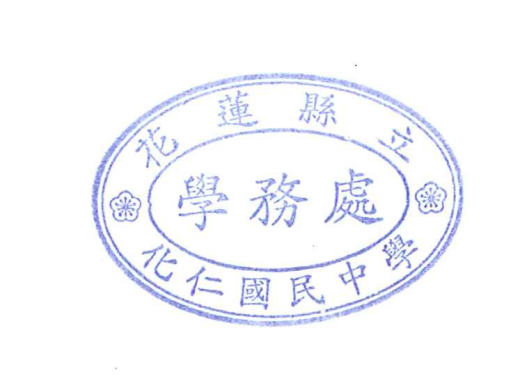 此致                         化仁國中學務處敬上中華民國110年5月14日項目決議備註9年級外埠教學活動(4天3夜)取消原訂6月01日~04日7、8年級隔宿露營活動(3天2夜)延期至新學年度(110學年度)1、原訂6月2日~4日2、日期再議7、8年級游泳課程取消原訂5~6月7、8、9年級段考後九宮格活動照常實施下雨天則取消9年級感恩才藝表演活動改為社區打掃(以校園內外打掃為主)舉行日期:5月26日請同學確實帶口罩及注意個人衛生，雨天則取消。9年級畢業典禮照常實施舉行日期:6月11日實施方案討論後擇期公布。9年級縣長獎頒獎延後辦理原訂6月08日視疫情狀況修正7、8年級志工服務學習活動1、南濱淨灘照常實施2、全民養護中心服務取消原訂5月19日原訂6月09日童軍團旅行(1天)  實施安排於6月08日後如疫情升溫則取消